Bloemschikking – derde zondag veertigdagentijd''Wij moeten tot inkeer komen, een nieuw begin maken.'Jullie moeten je leven veranderen', vertaalt de Bijbel inGewone Taal. De bedoeling van ons leven is dat we vruchtdragen, dat wij iets betekenen voor anderen. Wij wordenuitgenodigd tot een nieuw begin. Verbeter de wereld, beginbij jezelf. Wij zijn een vijgenboom, de Eeuwige is de tuinman.Met eindeloos veel geduld en liefde wacht hij op een nieuwbegin: bloesem en vrucht.''De acht flessen staan in een open ellips zodat er de suggestievan een oog ontstaat. De primulaplantjes doen denken aan ogen.                                            Zie                                            de bloeiende wilg                                            een eerste teken                                            lente                                            die komen gaatBloemenDe bloemen worden deze zondag gebracht door: mw. Mini SetzAfgelopen zondag zijn de bloemen met een groet van de gemeente gebracht naar: fam. H. KreuknietZieken   Laten we in gebed en daad meeleven met onze zieken en zorgdragende.Agenda Maandag 25 maart 19.00/19.30 vergadering moderamen/kerkenraad.Woensdag 27 maart 10.00u koffiedrinken in de Welput Zondag 31 maart  10.00 uur ds. J. Fischer, EmmenActiviteiten agenda:Zondag 7 april			Het Ichtuskoor uit EmmenZaterdag 13 april	Het maken van een “ haantje op en stokje” voor Palmpasen Zondag 14 april			1e Paasdag het paasontbijtZaterdag 11 mei		Moederdag fair bij de NoorderkerkMededelingen voor de nieuwsbrief s.v.p. uiterlijk woensdag voor 18.00uurdoorgeven aan: nieuwsbrief@noorderkerk.info                                                 Nieuwsbrief 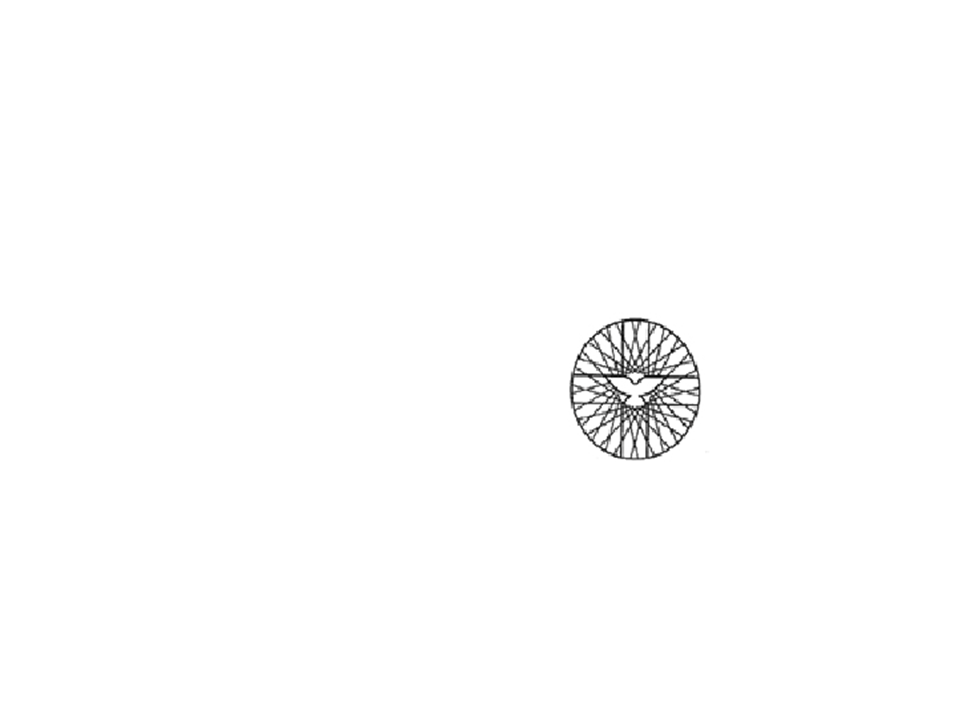 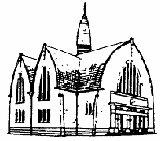                            	       Zondag 24 maart 2019                                                  40 dagentijd                Voorgangers: ds. J.J. van der Wilden, HoogeveenOuderling van dienst: mw. Linda PalsOrganist: mw. Joke BarteldsKoster: dhr. Peter VermaasKindernevendienst: o.l.v. Harriët VermaasKaars aansteken: Anna MennikOppas: Corry BaanBediening beamer: Mark PalsOntvangst: fam. Hobers Bloemendienst: mw. Mini Setz                                                                                              Autodienst: A. VisserInzameling van gaven: 1 Diaconie, 2 Kerk, uitgang gebouwen.Thema:  Het enige tekenTekst: Mt. 12:39b Het enige teken is het voorbeeld van de profeet Jona  MededelingenAanvang:Lied 146a: 1, 7  (Laat ons nu vrolijk zingen; ik arme en geringe) Votum en groetTekst: Mt. 12:39b Het enige teken is het voorbeeld van de profeet Jona Verootmoediging:GebedLied 103c: 1, 3 (Loof de koning heel mijn wezen; Ja, Hij spaart ons en Hij redt ons) Bemoediging Psalm 103 1-7 (voorlezen door predikant) Dienst van het Woord:Gebed bij de opening van Gods WoordKinderen naar de nevendienst > kinderliedOT: Jona 3 en 4 (gelezen uit Bijbel in Gewone Taal)  Lied 547: 1,2,3 (Met de boom des levens, etc.)NT:  Lukas 13: 1 - 9 Lied 547: 4,5,6 (Laten wij God loven, etc.) VerkondigingLied 906: 1,5, 6, 7, 8 (God is tegenwoordig, etc.)Dienst van gebeden en gaven:Gebed en dankzegging(Kinderen komen terug)CollectenHeenzending:Lied 425 (Vervuld van uw zegen gaan wij onze wegen)   Zondag 24 maart  – eerste rondgang – Diaconie NKDiaconaat = Dienen, delen en doen in kerk en samenleving.Onder ander door de wekelijkse eerste rondgang kan aan bovenstaande       door onze gemeente hieraan handen en voeten worden gegeven.  Jaarlijks komen vele verzoeken van verschillende organisaties bij de   Diaconie binnen voor financiële ondersteuning. Zo gaat er jaarlijks   een gift naar het Regionaalfonds. Uit dit fonds worden 18 projecten                   gesteund in de provincie Groningen en Drenthe.    Bijvoorbeeld in de gemeente Emmen -  Op ’t Stee en Sigrids Garden.Verder kan er met uw gaven daadwerkelijk omgezien worden naar mensen        in sociale en/of maatschappelijke nood. Veraf maar ook dichtbij.          Zoals door het Noodfonds en Voedselbank in onze dorpen    De tweede rondgang: Kerk en bij de uitgang voor de gebouwen.Opbrengst inzameling van gaven:                  Zondag 17 maart – collecte voor Diaconie NK - €  74.55                              De stand voor het veertigdagen project - € 110.00Voor hen die ook willen meesparen in de 40dgn. tijd  hangen nog enkelespaardoosjes aan het prikbord in het voorportaal van de kerk.Voor in de kerk staat een box voor kleding die naar Gambia gaat.Er is ook vraag naar oude overgordijnen die voor velerlei doeleindengebruikt kunnen  worden in Gambia.de Diaconie               Zondag 24 maart – Veertigdagenproject 2019Voor elke zondag in de 40 dgn. tijd sturen Tieme en Tina Menninkons wekelijks een informatiebrief en foto’s. Tijdens de terugkomstvan de kinderen uit de nevendienst en de collecte zijn de foto’sop het beamerscherm te zien.Samen verder bouwen wees/opvanghuis Fatou - Gambia Nieuw doel.Zoals in de presentatie op 10 maart al benoemd gaan we alles en alles zetten op het bouwen van een nieuw gebouw voor de meisjes. Dit zal een hele klus worden zowel het bouwen als de financiële middelen rond te krijgen. Maar we gaan gewoon beginnen en zoals al eens eerder aangegeven mag het ook best een aantal jaren duren. Dit is trouwens heel gewoon in Gambia om steeds maar een stukje te bouwen als er iets geld is.Het plan is om in de toekomst een gebouw te hebben staan die bestaat uittwee verdiepingen. In dit gebouw komen meerdere kamers zodat per kamer ongeveer 5 meisjes kunnen slapen. Dus minimaal 10 kamers moeten er komen. Daarnaast zullen ook andere ruimte moeten worden gemaakt. Denk maar aan een gezamenlijke ruimte om met elkaar te kunnen eten. Ook een ruimte voor studie e.d. gaan we proberen te realiseren . Natuurlijk zullen we de sanitaire ruimte met daarin genoeg toiletten en misschien als het mogelijk is zelfs een doucheruimte niet vergeten.  En helemaal ideaal zou zijn als er zelfs een ruimte zou zijn waar kinderen kunnen spelen e.d.Dit alles is best wel de droom van Fatou en ook ons laat het totale plan niet los. Wij vinden het een geweldige uitdaging om dit allemaal werkelijkheid te laten worden en als we terug kijken wat we samen met jullie allemaal hebben gedaan dan hebben wij echt het gevoel dat het gaat lukken.In de volgende nieuwsbrief zal ik een beschrijven wat we allemaal al hebben gedaan met de geweldige bedragen die jullie bij elkaar hebben gespaard.Inloopochtend.Woensdag  27 maart zijn de deuren van de Welput weer open voor iedereen. Het zou fijn zijn als wij u dan ook kunnen begroeten. De koffie en thee staan altijd klaar op woensdagmorgen, een keer per 14 dagen, vanaf 10.00 uur in de Welput. U bent van harte welkom. Loopt u ook binnen???Inl. bij Sien Rooseboom, tel: 551235 of Jitske Wanders, tel: 552894Moederdag fair Zaterdag 11 mei organiseert de activiteiten commissie een Moederdag fair, boekenmarkt en een kleintje rommelmarkt bij de Noorderkerk. De opbrengst komt ten goede aan de activiteitencommissie. Om al onze activiteiten te kunnen bekostigen zijn we natuurlijk financiële middelen nodig. Onze enige inkomsten zijn enkele collectes en giften.Gezien we dit jaar een top 2000 dienst willen organiseren zijn er extra inkomsten nodig, dus hier aan zal een deel van de opbrengst worden besteed. Ook zal de jeugdkerk aanwezig zijn met een eigen kraam, met zelfgemaakte creaties. De opbrengst van de kraam van de jeugdkerk gaat naar een door hen zelf gekozen goede doel.Het organiseren van deze fair kan de commissie niet alleen, wij hebben uw hulp hard nodig.Wat zoeken we:- boeken en andere kleine rommelmarkt spullen die we kunnen verkopen(geen banken, kasten en ander meubilair, het gaat om echt kleine rommelmarkt spullen )- lekkere dingen: koek, cake, cup cakes, koekjes, kniepertjes etc-creatieve artikelen: kaarten, handwerkartikelen, houtbewerking etc. - iets met bloemen en planten, stekjes, bloemstukjes, etc.-en mensen die ons willen helpen op deze Moederdag fair.Hebt u zelf nog ideeën voor deze Moederdag fair, kunt u dat natuurlijk doorgeven aan de activiteitencommissie.Spullen kunnen ingeleverd worden bij de Noorderkerk opZaterdag 4 mei		 van 10.00 uur tot 12.00 uurVrijdag 10 mei 		 van 14.00 uur tot 17.00 uurDe Moederdag fair, boekenmarkt en kleintje rommelmarkt is zaterdag 11 mei van 9.30 uur tot 13.00 uur bij de Noorderkerk.Graag wil de activiteitencommissie weten wat ze kunnen verwachten, dus zou u kunnen aangeven wat u wilt inbrengen/maken. Of als u wilt helpen op Moederdag fair.Fam. Velzing	     evelzing1961@kpnmail.nl0591-553709